Контрольная работа №1Задача 1Для  заданного поперечного сечения стержня требуется:1) вычертить поперечное сечение в определенном масштабе, указать все размеры в числах (см)2)определить положение центра тяжести поперечного сечения;3)найти  величины осевых   и центробежного моментов инерции относительно осей, проходящих через центр тяжести сечения;4) определить положение главных центральных осей;5) найти моменты инерции относительно главных центральных осей ;Дано: 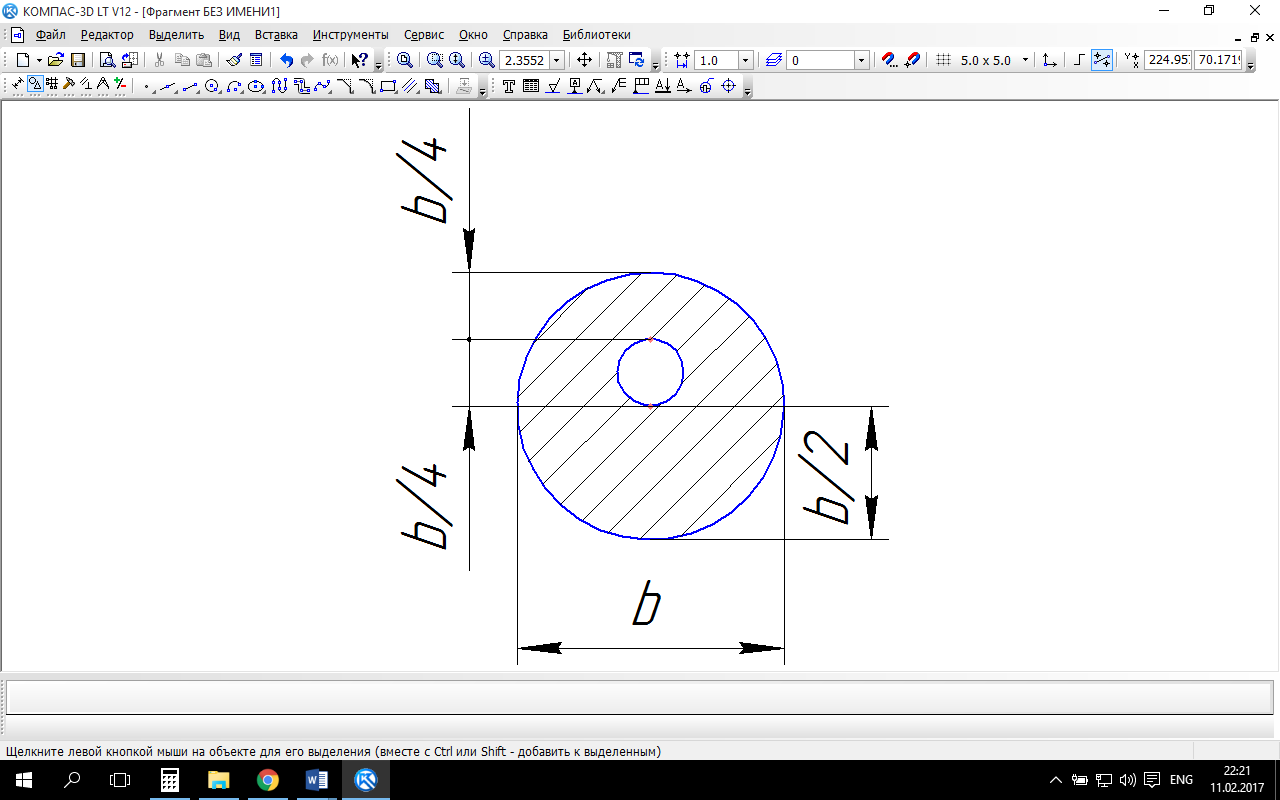 Рис. 1Решение.Изображаем в масштабе 2:1 заданное сечение (рис.2).Так как сечение симметрично, то центр тяжести составного сечения лежит на оси симметрии, тогда достаточно определить только одну координату центра тяжести – ус.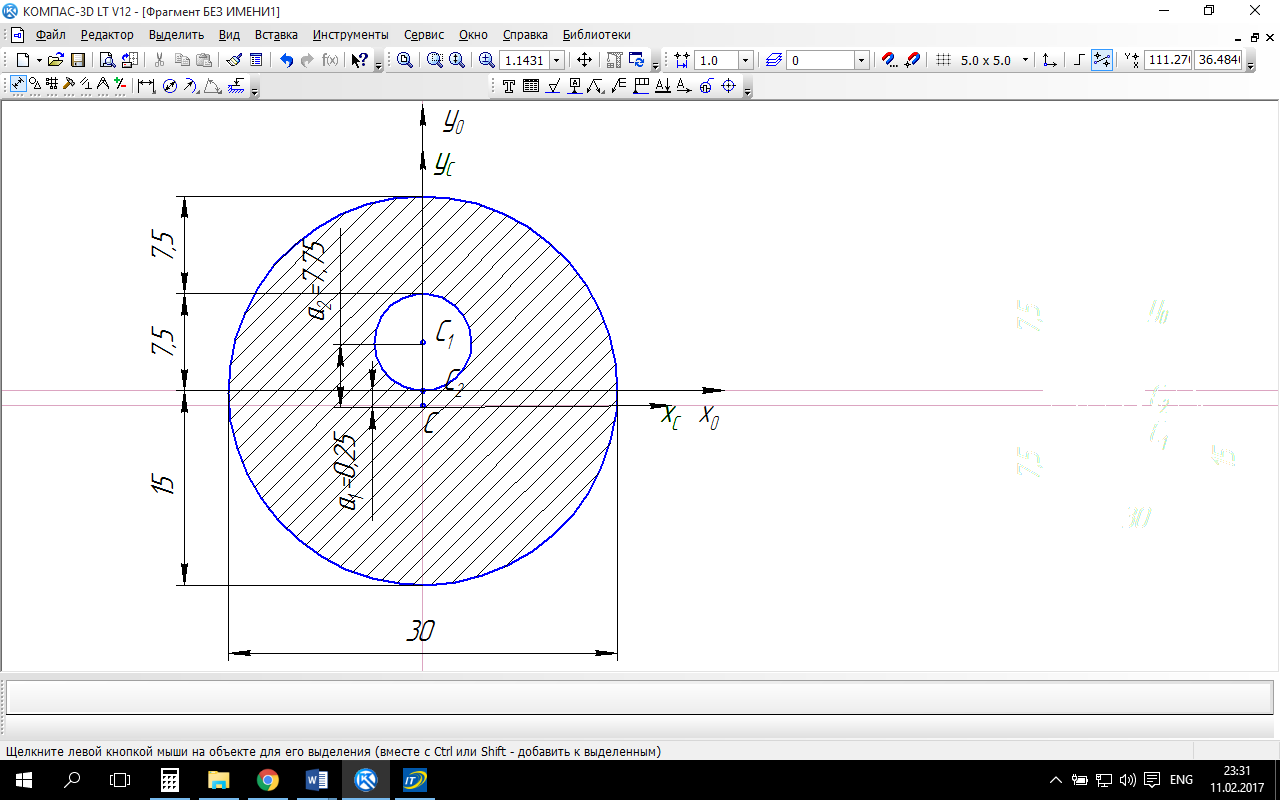 Рис.2Центр тяжести круга (фигура 1, фигура 2) находится в точке его центра – точка С1, точка С2. Тогда центр тяжести поперечного сечения: ,где А1, А2 – площади соответственно круга 1 и круга 2;y1, y2 - расстояния от центров тяжести простых фигур круга 1 и круга 2 до начальных осей координат x0 и y0.знак «-« площади фигуры 2 обозначает, что эта фигура вырезана из фигуры 1.Центр тяжести заданного сечения (точка C) должен лежать на прямой C1C2. Проводим через него центральные оси инерции xc, yc и определяем осевые и центробежный моменты инерции относительно этих осей по формулам для случая параллельного переноса осей:где  a1=0,25 см,   b1=0 см,  a2=7.75 см,   b2=0 см - координаты центров тяжести круга 1 и круга 2  в осях xc, yc. ,Центробежный момент инерции сечения : где ,  так как система координат OX1Y1 является главной системой координат круга; аналогично  .Определяем угол наклона главных центральных осей: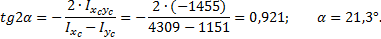                                          , тогда ,т.е. главные центральные оси  совпадают с осями ОХсУс.Находим значения главных центральных моментов инерции:Imax=39895.862 см4,   Imin=3728,625 см4.Проверкой нам служит соблюдение равенства37287.625+39895.862=39895.862+37287.625;77183.487см4=77183.487см4Условие выполняется.Задача 2Для  заданного поперечного сечения стержня требуется:1) вычертить поперечное сечение в определенном масштабе, указать все размеры в числах (см)2)определить положение центра тяжести поперечного сечения;3)найти  величины осевых   и центробежного моментов инерции относительно осей, проходящих через центр тяжести сечения;4) определить положение главных центральных осей;5) найти моменты инерции относительно главных центральных осей ;Дано: 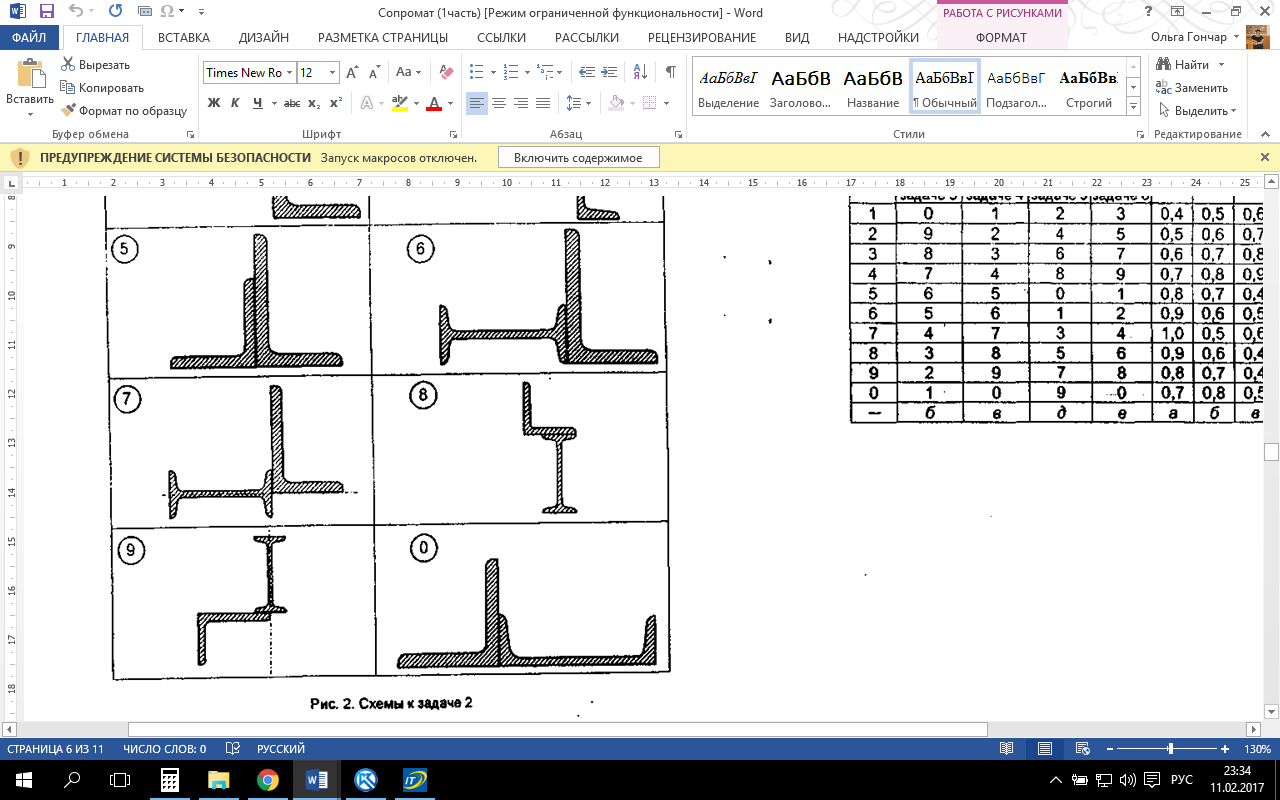 			двутавр №30			неравнобокий уголок                  	180х110х10                                     Рис. 1Решение.Из сортамента прокатной стали выписываем необходимые геометрические параметры для неравнобокого уголка 180х110х10 (ГОСТ8510-72)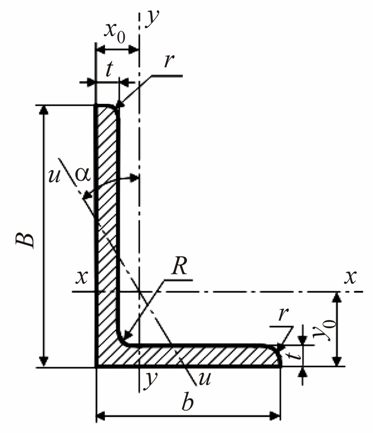 В=180мм=18смb=110мм=11смx0=2.44см, у0=5.88смA=28.3см2Jx=952см4; см4Ju=165см4; tgα=0.375Рис.2двутавра №30 (ГОСТ 8239-72):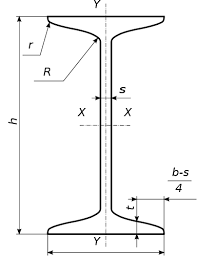 h=30см,b=13.5см, t=1.02см, s=0.65см;  A=46.5 см2,  Ixтабл=7080 см4,   Iyтабл=337 см4;                 Рис.3Изображаем в масштабе 1:4 составное сечение (рис.4).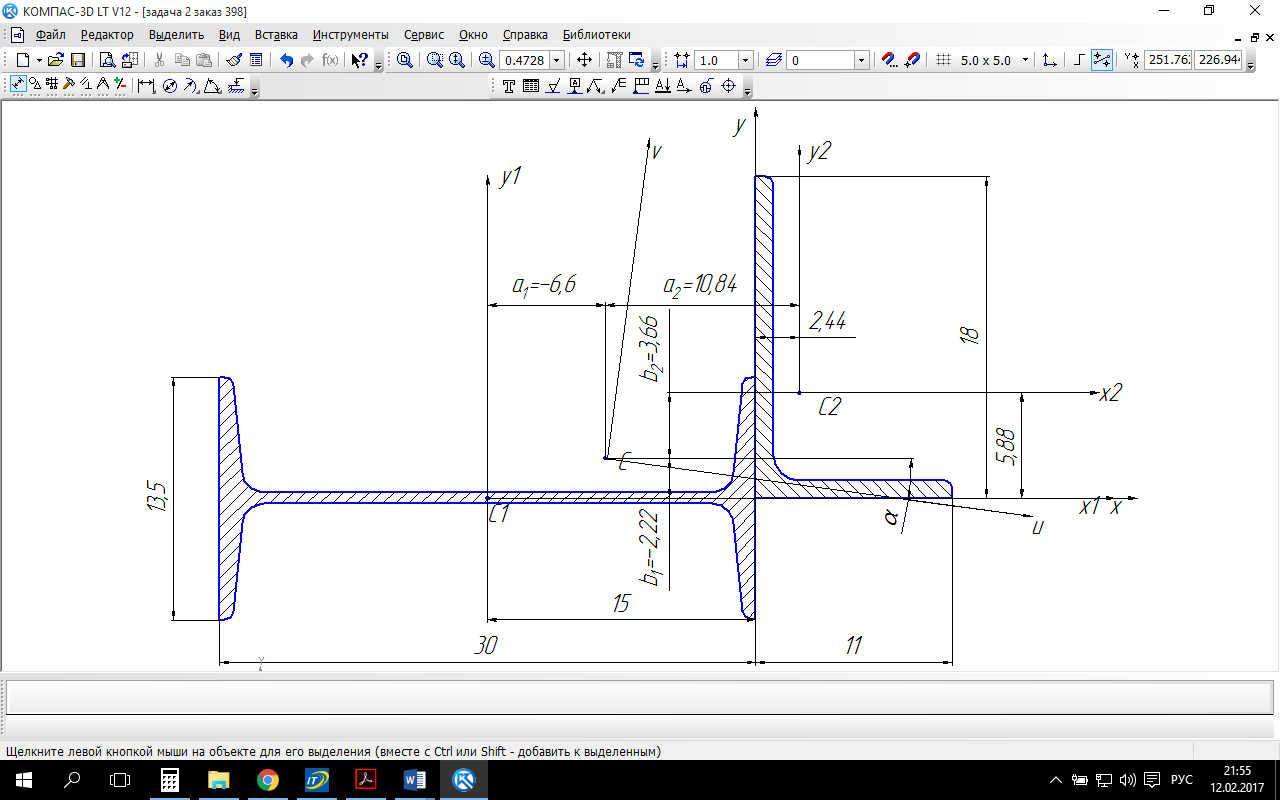                                      Рис.4Обозначим центр тяжести двутавра – точка С1, а центр тяжести неравнобокого уголка -  точка С2. Тогда центр тяжести составного сечения: смЗдесь x1, x2, y1, y2 - расстояния от центров тяжести простых фигур -  неравнобокого уголка и двутавра до начальных осей x и y.Наносим оси хс, ус, которые проходят через центр тяжести С всего составного поперечного сечения и определяем расстояния между осями хс и хi, а также между осями ус и уi:а1 = у1 – ус = 0 – 2.22 = -2.22см;       b1 = х1 – хс = -15 –(-8.4) = –6.6 см;а2 = у2 – ус = 5.88 –2.22 =3.66см;     b2 = х2 – хс =2.44 –(-8,4) =10.84 см;Определяем осевые моменты инерции относительно этих осей:Здесь  ,  (т.к. двутавр перевернут относительно центральных осей х1у1 )Центробежный момент инерции сечения : Центробежный момент инерции двутавра , так как система координат OX1Y1 является главной системой координат двутавра. Центробежный момент инерции неравнобокого уголкагде Тогда и центробежный момент всего сечения равен :Определяем угол наклона главных центральных осей:, тогда ,Находим значения главных центральных моментов инерции:Jv= Jmax=12913.612 см4,Ju= Jmin=1690.602 см4Проверкой нам служит соблюдение равенства1897.266+12706.948=12913.612+1690.602;14604.214см4=14604.214см4Условие выполняется.Контрольная работа №3Задача 7Найти размеры поперечного сечения стержня, изображенного на рис.7 (d=?) при [σ]=20МПа. Построить эпюру распределения напряжений в опасном сечении. Определить перемещение  при модуле упругости Е=3·104МПа.Дано: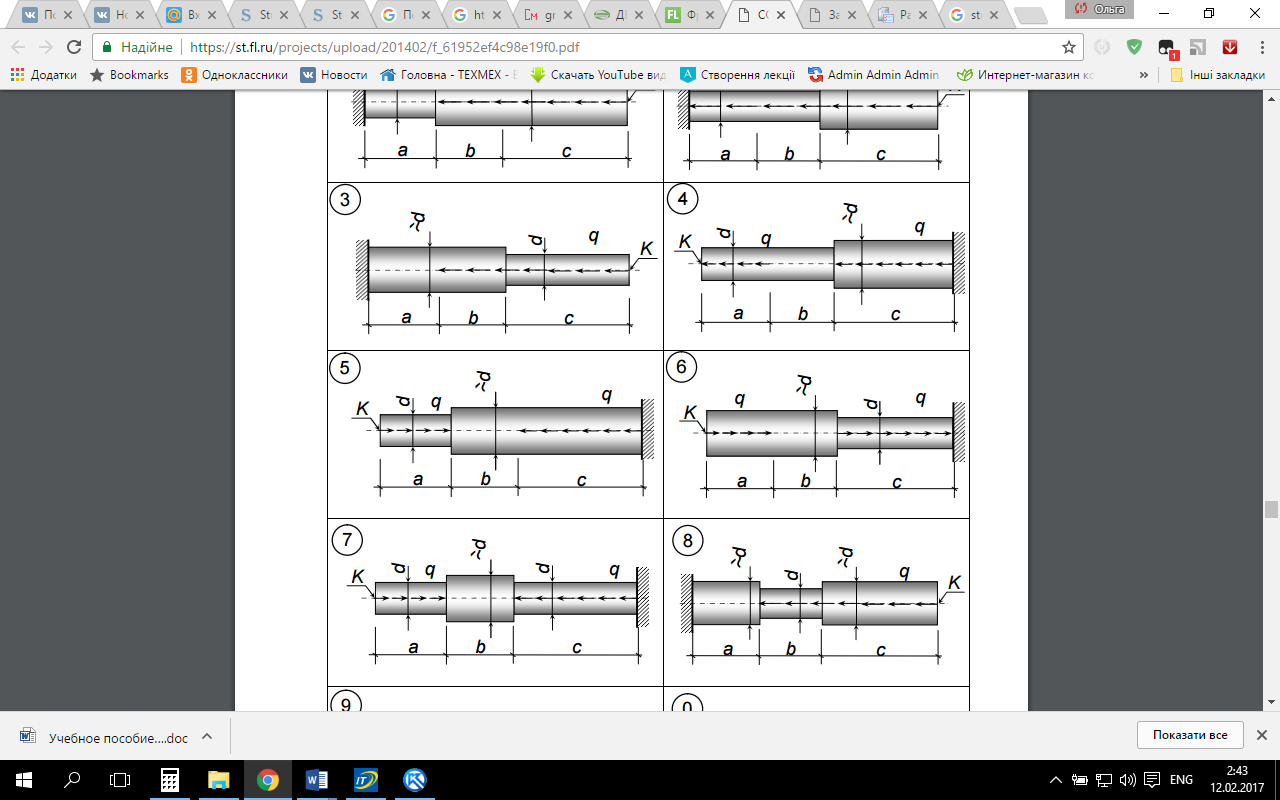 а=1мb=0.5мc=0.6мα=1.1q=90кН/мРешениеДля определения размеров поперечного  сечения стержня необходимо построить эпюру продольных сил:участок I   0≤х≤1м;	участок II   1≤х≤1.5мучасток III  1.5≤х≤2.1м;	Строим эпюру продольных сил: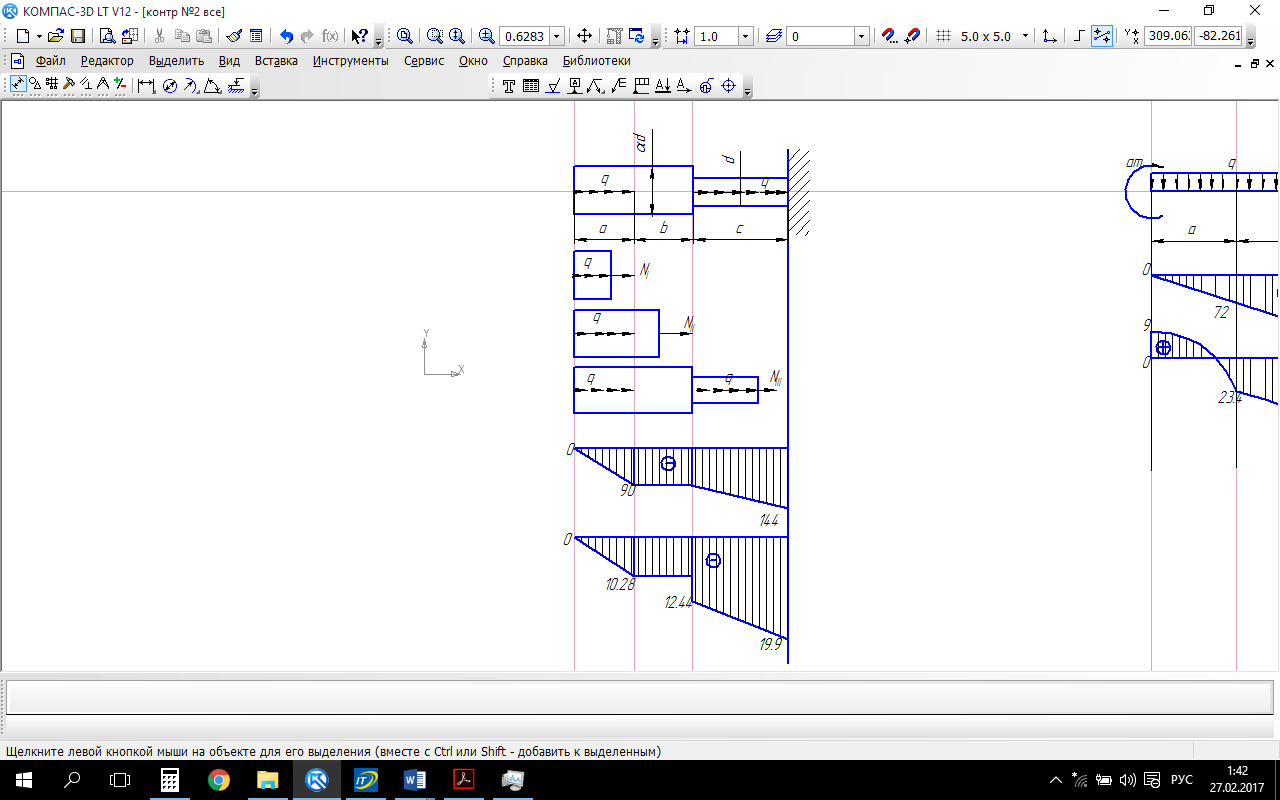 Из условия прочности при растяжении-сжатии определим размеры ступенчатого стержня:, так как , мм, так как , ммОкончательно, принимаем d=96мм, тогда Для определения опасного сечения определим нормальные напряжения на участках стержня:Построим эпюру нормальных напряжений.Опасным является сечение, проходящее в точке закрепления стержня.Определим перемещение конца стержня .Стержень  сжат на  6.6·10-4мЗадача 8Проверить прочность вала круглого поперечного сечения диаметром 10см (рис.8) при [τ]=80МПа. В случае невыполнения условия прочности подобрать диаметр вала. Построить эпюру распределения напряжений в опасном сечении. Определить перемещение при модуле сдвига МПа.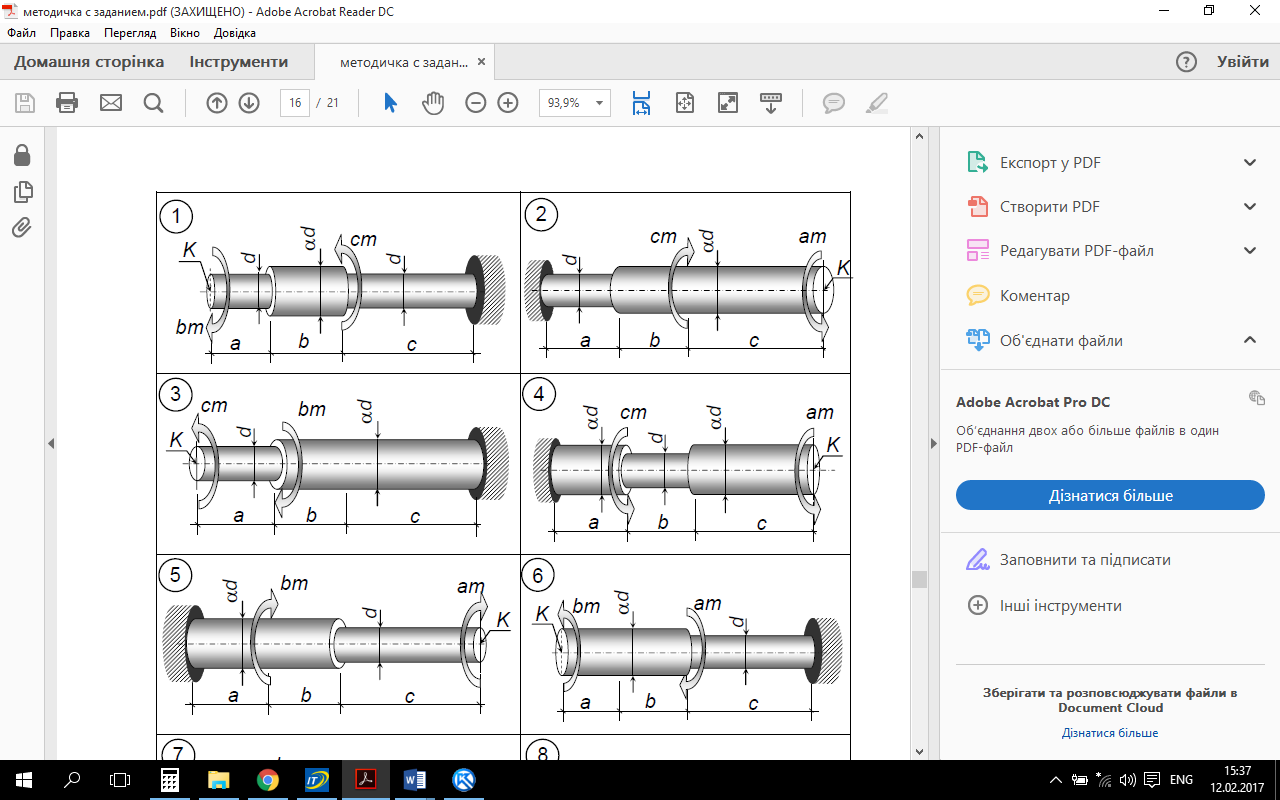        Дано:a=1мb=0.5мc=0.6мm=10кНм/мd=10смРешение.Для проверки прочности вала необходимо определить крутящие моменты на участках вала и построить их эпюру:участок I  :  участок II:	участок III:	Проверим выполнение условия прочности вала на участках:где 	тогда	условие прочности вала выполняется на всех участках.Определим угол закручивания конца вала:где Задача 9Определить номер двутавровой балки, изображенной на рис.9 при [σ]=160МПа,[τ]=110МПа. Построить эпюры распределения напряжений σ и τ в опасных сечениях, условно приняв М=Мтах, Q=Qтах. Определить перемещения  при модуле упругости Е=2·105МПа.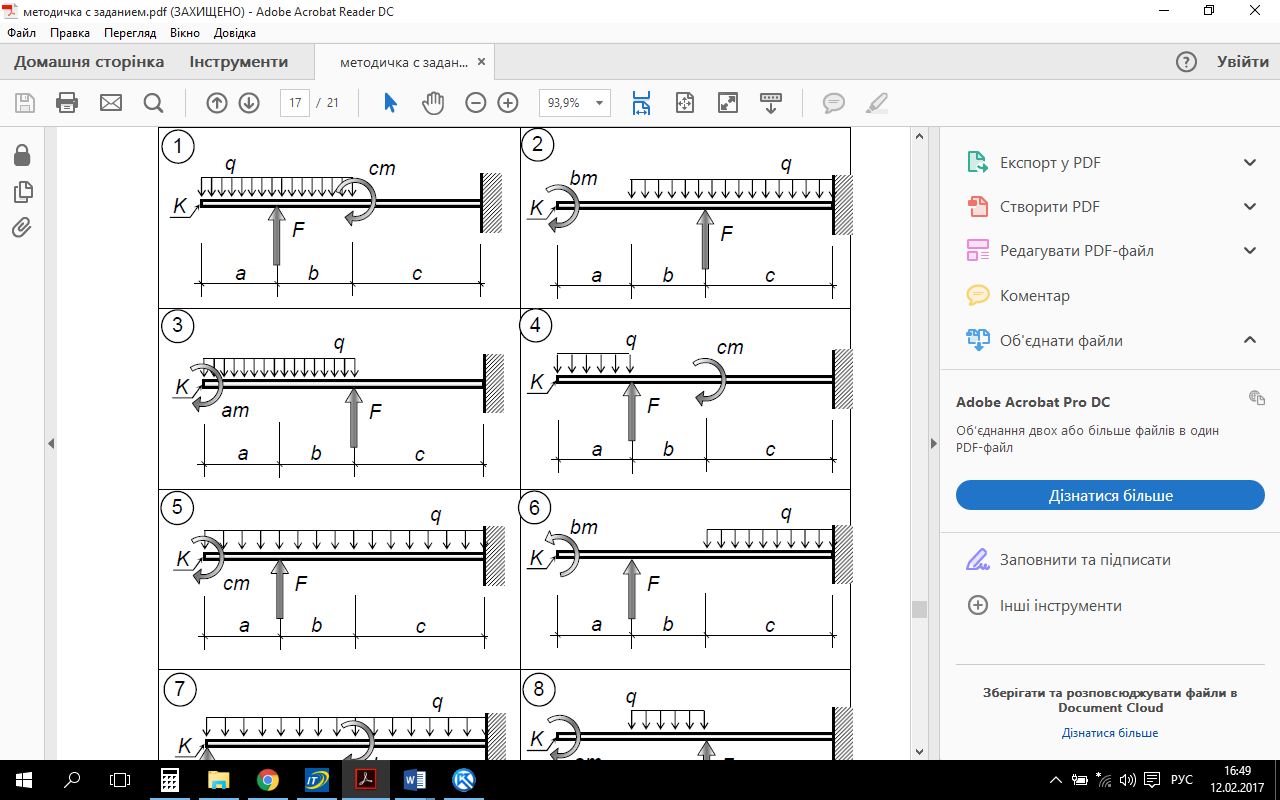     Дано:a=1мb=0.5мc=0.6мq=90кН/мm=10кНм/мF=70кНРешениеДля определения опасных сечений построим эпюры поперечных сил и изгибающих моментов для заданной консольной балки:участок I:  0≤x1≤aучасток II: а≤x2≤b+aучасток III: а+b≤x3≤a+b+c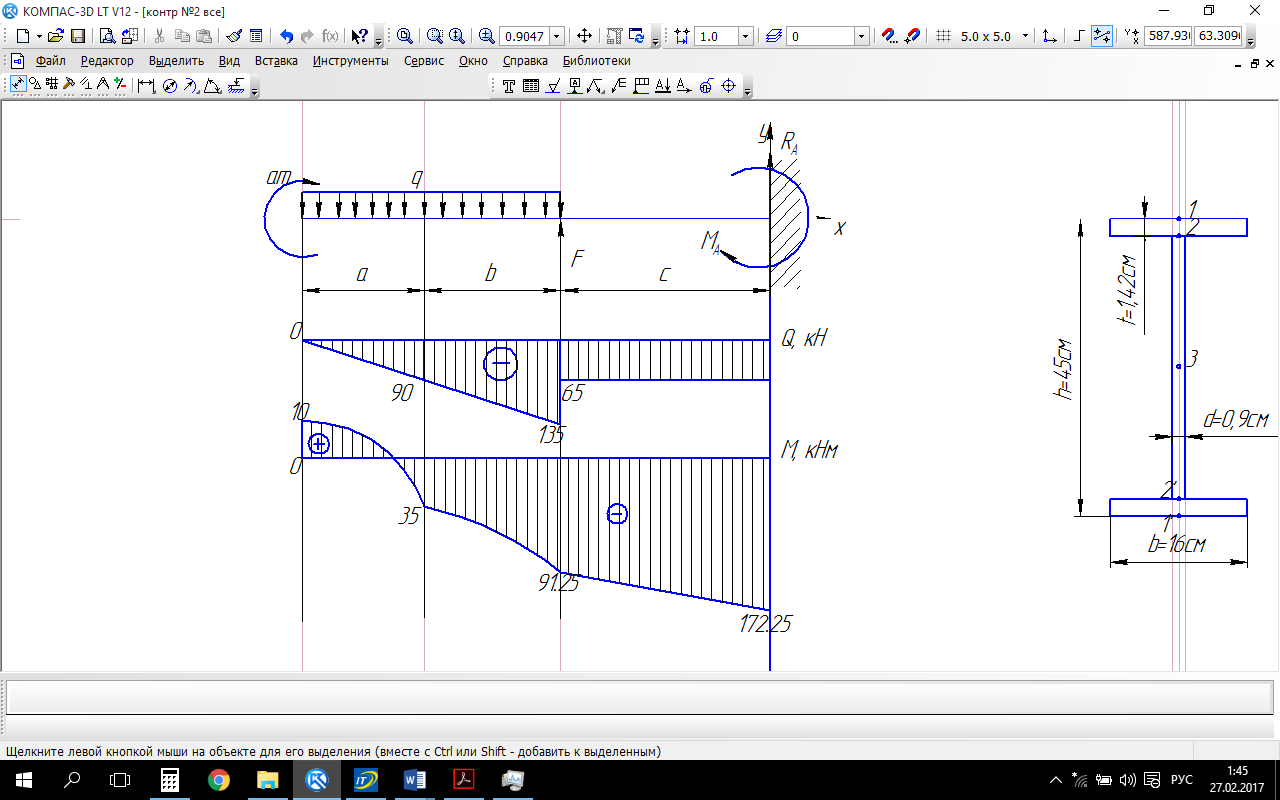 Из эпюры определяем – реакция защемления RА=65кН, реактивный момент МА= - 172.25кНм, а так же,  что опасные сечения находятся в защемлении балки и в месте приложения силы F:  Из условия прочности по нормальным напряжениям определим номер двутавра:выбираю двутавр №45, с параметрами: Строим эпюру нормальных напряжений σ:,   ,где у=h/2.Недогрузка по нормальным напряжениям составляет:Если выбрать двутавр №40, с параметрами, тогдаПерегрузка по нормальным напряжениям составляет:, что недопустимо, поэтому окончательно выбираем двутавр №45.Строим эпюры касательных напряжений, используя формулу Журавского:Максимальные касательные напряжения возникают в нейтральном слое поперечного сечения: - условие прочности по касательным напряжениям выполняется.Вычислим касательные напряжения в точках 2 и 2’:где 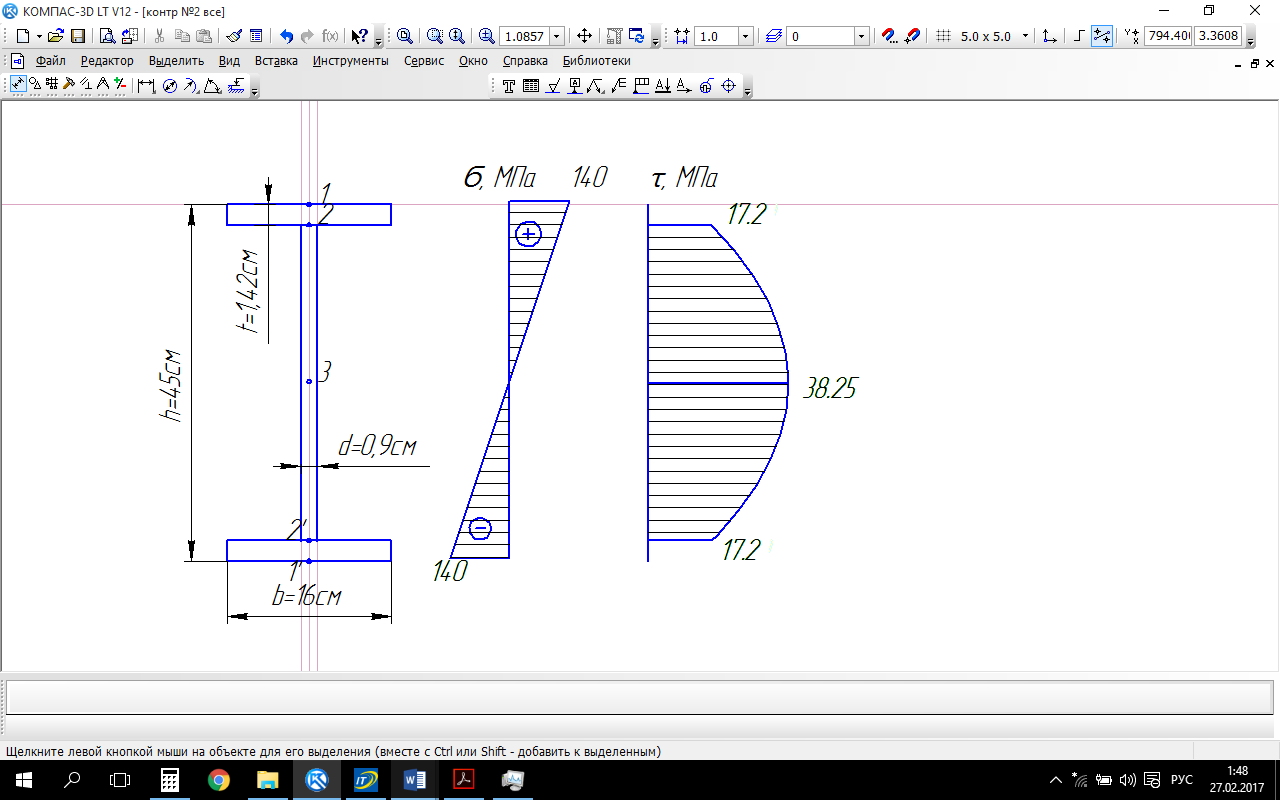 Определим вертикальное перемещение конца консольной балки и его угол поворота, используя  метод начальных параметров:в защемлении перемещение и угол поворота равны нулю ()